SIU 2019 Summer Field School in Historical ArchaeologyAnthropology 496 - Six Credits – May 20 through June 28, 2019Watch the 2017 field school video at  https://www.youtube.com/watch?v=B60JDvUMgtI !!!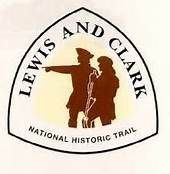 The archaeology summer field school is a six-credit course designed to provide students with instruction in archaeological excavation and analytical methods. This six-week course will involve day-long investigations at two important historic period archaeological sites—Ft. Kaskaskia and Miller Grove—in southern Illinois. Ft. Kaskaskia is a French colonial fort (1759-1763) that is also associated with the Lewis and Clark Expedition (1803-1806). Miller Grove (1844-1930) is a freed slave, African-American community associated with the Underground Railroad. More details, including an application form, can be found at: http://cola.siu.edu/anthro/undergraduate/field-schoolor email your questions to Dr. Mark Wagner at mjwagner@siu.edu.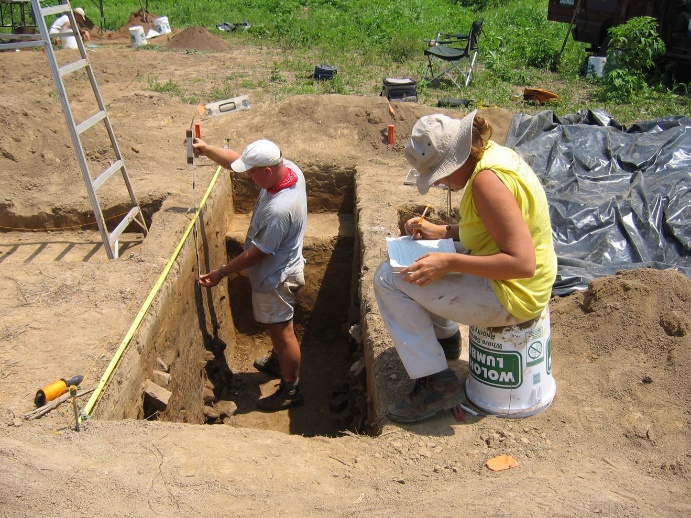 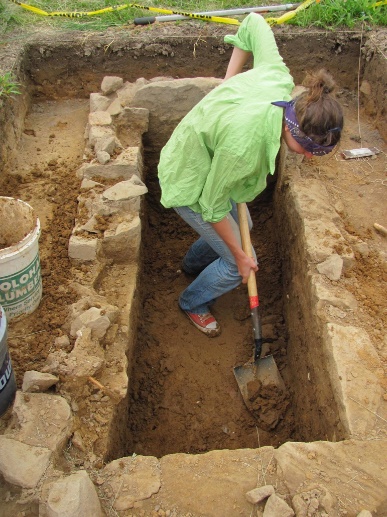 Students will learn basic mapping, surveying, excavation and techniques. We  also will work with ground penetrating radar (GPR) and gradiometric instruments that can locate archaeological features below the ground.Students will learn basic mapping, surveying, excavation and techniques. We  also will work with ground penetrating radar (GPR) and gradiometric instruments that can locate archaeological features below the ground.Students will learn basic mapping, surveying, excavation and techniques. We  also will work with ground penetrating radar (GPR) and gradiometric instruments that can locate archaeological features below the ground.WHY TAKE THIS COURSE?- Earn SIX 400-level credits toward your degree- No exams and no required readings- Commute from Carbondale daily - do archaeology without having to travel far away- Archaeology is so much fun!COSTS													USDWHY TAKE THIS COURSE?- Earn SIX 400-level credits toward your degree- No exams and no required readings- Commute from Carbondale daily - do archaeology without having to travel far away- Archaeology is so much fun!TUITION* (6 Credits)									1891.80WHY TAKE THIS COURSE?- Earn SIX 400-level credits toward your degree- No exams and no required readings- Commute from Carbondale daily - do archaeology without having to travel far away- Archaeology is so much fun!FEESWHY TAKE THIS COURSE?- Earn SIX 400-level credits toward your degree- No exams and no required readings- Commute from Carbondale daily - do archaeology without having to travel far away- Archaeology is so much fun!	Materials/Transportation							300WHY TAKE THIS COURSE?- Earn SIX 400-level credits toward your degree- No exams and no required readings- Commute from Carbondale daily - do archaeology without having to travel far away- Archaeology is so much fun!	Class Fee												250WHY TAKE THIS COURSE?- Earn SIX 400-level credits toward your degree- No exams and no required readings- Commute from Carbondale daily - do archaeology without having to travel far away- Archaeology is so much fun!TOTAL													2441.80WHY TAKE THIS COURSE?- Earn SIX 400-level credits toward your degree- No exams and no required readings- Commute from Carbondale daily - do archaeology without having to travel far away- Archaeology is so much fun!WHY TAKE THIS COURSE?- Earn SIX 400-level credits toward your degree- No exams and no required readings- Commute from Carbondale daily - do archaeology without having to travel far away- Archaeology is so much fun!*All students (in-state and out-of-state) pay the same in-state rate.WHY TAKE THIS COURSE?- Earn SIX 400-level credits toward your degree- No exams and no required readings- Commute from Carbondale daily - do archaeology without having to travel far away- Archaeology is so much fun!No meals or lodging is included in the cost of tuition, but lodging options are available through the program. Please contact Dr. Wagner for details regarding subsidized or potentially free on-campus accommodations!